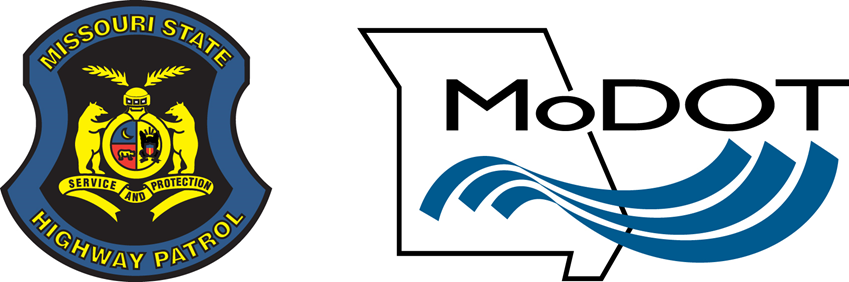 Your Medicare Prescription Drug Coverage as a Member of the MoDOT/MSHP Medical and Life Insurance Plan, a Direct Contract Prescription Drug Plan (PDP), offered by Missouri Highways and Transportation CommissionAnnual Notice of Changes for 2022You are currently enrolled as a member of MoDOT/MSHP Medical and Life Insurance Plan. Next year, there will be some changes to the plan’s costs and benefits. This booklet tells about the changes.You have from October 15 until December 7 to make changes to your Medicare coverage for next year.What to do nowASK: Which changes apply to youCheck the changes to our benefits and costs to see if they affect you.It’s important to review your coverage now to make sure it will meet your needs next year.Do the changes affect the services you use?Look in Sections 2 and 3 for information about benefit and cost changes for our plan.Check the changes in the booklet to our prescription drug coverage to see if they affect you. Will your drugs be covered?Are your drugs in a different tier, with different cost sharing?Do any of your drugs have new restrictions, such as needing approval from us before you fill your prescription? Can you keep using the same pharmacies? Are there changes to the cost of using this pharmacy?Review the 2022 Drug List and look in Section 2.3 for information about changes to our drug coverage. Your drug costs may have risen since last year. Talk to your doctor about lower cost alternatives that may be available for you; this may save you in annual out-of-pocket costs throughout the year. To get additional information on drug prices visit go.medicare.gov/drugprices, and click the “dashboards” link in the middle of the second Note toward the bottom of the page. These dashboards highlight which manufacturers have been increasing their prices and also show other year-to-year drug price information. Keep in mind that your plan benefits will determine exactly how much your own drug costs may change. Think about your overall health care costs.How much will you spend out-of-pocket for the services and prescription drugs you use regularly?How much will you spend on your premium and deductibles?How do your total plan costs compare to other Medicare coverage options? Think about whether you are happy with our plan. COMPARE: Learn about other plan choicesCheck coverage and costs of plans in your area.Use the personalized search feature on the Medicare Plan Finder at www.medicare.gov/plan-compare website. Review the list in the back of your Medicare & You 2022 handbook. Look in Section 4.2 to learn more about your choices.Once you narrow your choice to a preferred plan, confirm your costs and coverage on the plan’s website. CHOOSE: Decide whether you want to change your plan If you don't join another plan by December 7, 2021, you will be enrolled in MoDOT/MSHP Medical and Life Insurance Plan.To change to a different plan that may better meet your needs, you can switch plans between October 15 and December 7. ENROLL: To change plans, join a plan between October 15 and December 7, 2021If you don’t join another plan by December 7, 2021, you will be enrolled in MoDOT/MSHP Medical and Life Insurance Plan.If you join another plan by December 7, 2021, your new coverage will start on January 1, 2022. You will be automatically disenrolled from your current plan.Additional ResourcesThis booklet covers your Plan benefits for the period from January 1– December 31, 2021. It explains how to get coverage for the prescription drugs you need. This is an important legal document. Please Contact MoDOT Employee Benefits at 1-877-863-9406 for information about the availability of this document in alternative formats (e.g. Braille, large print, etc.). Hours are Monday through Friday 7:30 am until 4:00 pm CST.About MoDOT/MSHP Medical and Life Insurance PlanThe PDP offered by the MoDOT/MSHP Medical and Life Insurance Plan is a stand-alone prescription drug plan with a Medicare contract. Offered by the Missouri Highways and Transportation Commission. (When this booklet says “we,” “us,” or “our,” it means the MoDOT/MSHP Medical and Life Insurance Plan. When it says “plan” or “our plan,” it means the MoDOT/MSHP Medical and Life Insurance Plan).Benefits, formulary, pharmacy network, premium, deductible, and/or copayments/coinsurance may change on January 1, 2021.                             E4744_ANOC22_801_C File & Use 01012022Summary of Important Costs for 2022The table below compares the 2021 costs and 2022 costs for MoDOT/MSHP Medical and Life Insurance Plan in several important areas. Please note this is only a summary of changes. A copy of the Evidence of Coverage is located on our website at https://www.modot.org/medicare. You may also call Member Services to ask us to mail you an Evidence of Coverage.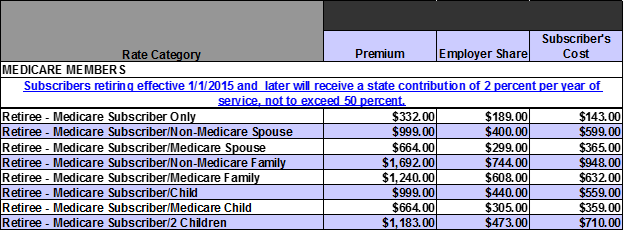 Annual Notice of Changes for 2022
Table of ContentsSummary of Important Costs for 2022	1SECTION 1 	Unless You Choose Another Plan, You Will Be Automatically Enrolled in MoDOT/MSHP Medical and Life Insurance Plan in 2022	3SECTION 2 	Changes to Benefits and Costs for Next Year	3Section 2.1 – Changes to the Monthly Premium	3Section 2.2 – Changes to the Pharmacy Network	4Section 2.3 – Changes to Part D Prescription Drug Coverage	4SECTION 3 	Deciding Which Plan to Choose	8Section 3.1 – If You Want to Stay in MoDOT/MSHP Medical and Life Insurance Plan	8Section 3.2 – If You Want to Change Plans	8SECTION 4 	Deadline for Changing Plans	9SECTION 5 	Programs That Offer Free Counseling about Medicare	9SECTION 6 	Programs That Help Pay for Prescription Drugs	10SECTION 7 	Questions?	10Section 7.1 – Getting Help from MoDOT/MSHP Medical and Life Insurance Plan	10Section 7.2 – Getting Help from Medicare	11SECTION 1 	Unless You Choose Another Plan, You Will Be Automatically Enrolled in MoDOT/MSHP Medical and Life Insurance Plan in 2022If you do nothing to change your Medicare coverage by December 7, 2021, we will automatically enroll you in our MoDOT/MSHP Medical and Life Insurance Plan. This means starting January 1, 2022, you will be getting your prescription drug coverage through MoDOT/MSHP Medical and Life Insurance Plan. If you want to, you can change to a different Medicare prescription drug plan. You can also switch to a Medicare health plan. If you want to change plans, you can do so between October 15 and December 7. If you are eligible for “Extra Help,” you may be able to change plans during other times.The information in this document tells you about the differences between your current benefits in MoDOT/MSHP Medical and Life Insurance Plan and the benefits you will have on January 1, 2022, as a member of MoDOT/MSHP Medical and Life Insurance Plan.SECTION 2 	Changes to Benefits and Costs for Next YearSection 2.1 – Changes to the Monthly PremiumYour monthly plan premium will be more if you are required to pay a lifetime Part D late enrollment penalty for going without other drug coverage that is at least as good as Medicare drug coverage (also referred to as “creditable coverage”) for 63 days or more. If you have a higher income, you may have to pay an additional amount each month directly to the government for your Medicare prescription drug coverage.Your monthly premium will be less if you are receiving “Extra Help” with your prescription drug costs.  Please see Section 7 regarding “Extra Help” from Medicare.Section 2.2 – Changes to the Pharmacy NetworkAmounts you pay for your prescription drugs may depend on which pharmacy you use. Medicare drug plans have a network of pharmacies. In most cases, your prescriptions are covered only if they are filled at one of our network pharmacies. An updated Pharmacy Directory is located on our website at https://www.modot.org/medicare. You may also call Member Services for updated provider information or to ask us to mail you a Pharmacy Directory. Please review the current Pharmacy Directory to see which pharmacies are in our network.Section 2.3 – Changes to Part D Prescription Drug CoverageChanges to Our Drug ListOur list of covered drugs is called a Formulary or “Drug List.” A copy of our Drug List is provided electronically.We made changes to our Drug List, including changes to the drugs we cover and changes to the restrictions that apply to our coverage for certain drugs. Review the Drug List to make sure your drugs will be covered next year and to see if there will be any restrictions.If you are affected by a change in drug coverage, you can:Work with your doctor (or other prescriber) and ask the plan to make an exception to cover the drug. We encourage current members to ask for an exception before next year. To learn what you must do to ask for an exception, see Chapter 7 of your Evidence of Coverage (What to do if you have a problem or complaint (coverage decisions, appeals, complaints)) or call Member Services.Work with your doctor (or other prescriber) to find a different drug that we cover. You can call Member Services to ask for a list of covered drugs that treat the same medical condition. In some situations, we are required to cover a temporary supply of a non-formulary drug in the first 90 days of the plan year or the first 90 days of membership to avoid a gap in therapy. (To learn more about when you can get a temporary supply and how to ask for one, see Chapter 3, Section 5.2 of the Evidence of Coverage.) During the time when you are getting a temporary supply of a drug, you should talk with your doctor to decide what to do when your temporary supply runs out. You can either switch to a different drug covered by the plan or ask the plan to make an exception for you and cover your current drug. Reminder: IF you received a formulary exception in 2021 you will be required to obtain another exception in 2022. Formulary exceptions are provided annually and will expire one year following the original date the exception was granted.Most of the changes in the Drug List are new for the beginning of each year. However, during the year, we might make other changes that are allowed by Medicare rules. When we make these changes to the Drug List during the year, you can still work with your doctor (or other prescriber) and ask us to make an exception to cover the drug. We will also continue to update our online Drug List as scheduled and provide other required information to reflect drug changes. (To learn more about changes we may make to the Drug List, see Chapter 3, Section 6 of the Evidence of Coverage.)Changes to Prescription Drug CostsNote: If you are in a program that helps pay for your drugs (“Extra Help”), the information about costs for Part D prescription drugs may not apply to you. We  have included a separate insert, called the “Evidence of Coverage Rider for People Who Get Extra Help Paying for Prescription Drugs” (also called the “Low Income Subsidy Rider” or the “LIS Rider”), which tells you about your drug costs. If you receive “Extra Help” and didn’t receive this insert with this packet, please call Member Services and ask for the “LIS Rider.” There are four “drug payment stages.” How much you pay for a Part D drug depends on which drug payment stage you are in. (You can look in Chapter 4, Section 2 of your Evidence of Coverage for more information about the stages.)The information below shows the changes for next year to the first two stages – the Yearly Deductible Stage and the Initial Coverage Stage. (Most members do not reach the other two stages – the Coverage Gap Stage or the Catastrophic Coverage Stage. To get information about your costs in these stages, look at Chapter 4, Sections 6 and 7, in the Evidence of Coverage, which is located on our website at  https://www.modot.org/medicare. You may also call Member Services to ask us to mail you an Evidence of Coverage.)Changes to the Deductible StageChanges to Your Cost Sharing in the Initial Coverage StageTo learn how copayments and coinsurance work, look at Chapter 4, Section 1.2, Types of out-of-pocket costs you may pay for covered drugs in your Evidence of Coverage. Changes to the Coverage Gap and Catastrophic Coverage StagesThe other two drug coverage stages – the Coverage Gap Stage and the Catastrophic Coverage Stage – are for people with high drug costs. Most members do not reach the Coverage Gap Stage or the Catastrophic Coverage Stage. For information about your costs in these stages, look at Chapter 4, Sections 6 and 7, in your Evidence of Coverage. SECTION 3 	Deciding Which Plan to ChooseSection 3.1 – If You Want to Stay in MoDOT/MSHP Medical and Life Insurance Plan.To stay in our plan, you don’t need to do anything. If you do not sign up for a different plan by December 7, you will automatically be enrolled in our MoDOT/MSHP Medical and Life Insurance Plan.Section 3.2 – If You Want to Change PlansWe hope to keep you as a member next year but if you want to change for 2022 follow these steps:Step 1: Learn about and compare your choices You can join a different Medicare prescription drug plan timely,-- OR-- You can change to a Medicare health plan. Some Medicare health plans also include Part D prescription drug coverage,-- OR-- You can keep your current Medicare health coverage and drop your Medicare prescription drug coverage.To learn more about Original Medicare and the different types of Medicare plans, read the Medicare & You 2022 handbook, call your State Health Insurance Assistance Program (see Section 5), or call Medicare (see Section 7.2). You can also find information about plans in your area by using the Medicare Plan Finder on the Medicare website. Go to www.medicare.gov/plan-compare. Here, you can find information about costs, coverage, and quality ratings for Medicare plans. Step 2: Change your coverageTo change to a different Medicare prescription drug plan, enroll in the new plan. You will automatically be disenrolled from MoDOT/MSHP Medical and Life Insurance Plan.To change to a Medicare health plan, enroll in the new plan. Depending on which type of plan you choose, you may automatically be disenrolled from MoDOT/MSHP Medical and Life Insurance Plan.You will automatically be disenrolled from MoDOT/MSHP Medical and Life Insurance Plan. if you enroll in any Medicare health plan that includes Part D prescription drug coverage. You will also automatically be disenrolled if you join a Medicare HMO or Medicare PPO, even if that plan does not include prescription drug coverage.If you choose a Private Fee-For-Service plan without Part D drug coverage, a Medicare Medical Savings Account plan, or a Medicare Cost Plan, you can enroll in that new plan and keep MoDOT/MSHP Medical and Life Insurance Plan for your drug coverage. Enrolling in one of these plan types will not automatically disenroll you from MoDOT/MSHP Medical and Life Insurance Plan. If you are enrolling in this plan type and want to leave our plan, you must ask to be disenrolled from MoDOT/MSHP Medical and Life Insurance Plan. To ask to be disenrolled, you must send us a written request or contact Medicare at 1-800-MEDICARE (1-800-633-4227), 24 hours a day, 7 days a week (TTY users should call 1-877-486-2048).To change to Original Medicare without a prescription drug plan, you must either: Send us a written request to disenroll. Contact Member Services if you need more information on how to do this (phone numbers are in Section 7.1 of this booklet).– or – Contact Medicare, at 1-800-MEDICARE (1-800-633-4227), 24 hours a day, 7 days a week, and ask to be disenrolled. TTY users should call 1-877-486-2048.SECTION 4 	Deadline for Changing PlansIf you want to change to a different prescription drug plan or to a Medicare health plan for next year, you can do it from October 15 until December 7. The change will take effect on January 1, 2022. Are there other times of the year to make a change?In certain situations, changes are also allowed at other times of the year. For example, people with Medicaid, those who get “Extra Help” paying for their drugs, those who have or are leaving employer coverage, and those who move out of the service area may be allowed to make a change at other times of the year. For more information, see Chapter 8, Section 2.2 of the Evidence of Coverage.SECTION 5 Programs That Offer Free Counseling about MedicareThe State Health Insurance Assistance Program (SHIP) is a government program with trained counselors in every state. In Missouri, the SHIP is called CLAIM. CLAIM is independent (not connected with any insurance company or health plan). It is a state program that gets money from the Federal government to give free local health insurance counseling to people with Medicare. CLAIM counselors can help you with your Medicare questions or problems. They can help you understand your Medicare plan choices and answer questions about switching plans. You can call CLAIM at 1-800-390-3330 (toll free) or 1-573-817-8320 (local). You can learn more about CLAIM by visiting their website www.missouriclaim.org or emailing them at claim@primaris.org. If contacting CLAIM by understand your Medicare plan choices and answer questions about switching plans. You can email be sure to never include any personal health information (PHI) or sensitive personal information, such as a social security number. SECTION 6 	Programs That Help Pay for Prescription DrugsYou may qualify for help paying for prescription drugs. Below we list different kinds of help: “Extra Help” from Medicare. People with limited incomes may qualify for “Extra Help” to pay for their prescription drug costs. If you qualify, Medicare could pay up to 75% or more of your drug costs including monthly prescription drug premiums, annual deductibles, and coinsurance. Additionally, those who qualify will not have a coverage gap or late enrollment penalty. Many people are eligible and don’t even know it. To see if you qualify, call: 1-800-MEDICARE (1-800-633-4227). TTY users should call 1-877-486-2048, 24 hours a day/7 days a week; The Social Security Office at 1-800-772-1213 between 7 am and 7 pm, Monday through Friday. TTY users should call, 1-800-325-0778 (applications); orYour State Medicaid Office (applications).Help from your state’s pharmaceutical assistance program. Missouri has a program called Missouri State Pharmacy Assistance Programs that helps people pay for prescription drugs based on their financial need, age, or medical condition. To learn more about the program, check with your State Health Insurance Assistance Program (the name and phone numbers for this organization are in Section 5 of this booklet).Prescription Cost-sharing Assistance for Persons with HIV/AIDS. The AIDS Drug Assistance Program (ADAP) helps ensure that ADAP-eligible individuals living with HIV/AIDS have access to life-saving HIV medications. Individuals must meet certain criteria, including proof of State residence and HIV status, low income as defined by the State, and uninsured/under-insured status. Medicare Part D prescription drugs that are also covered by ADAP qualify for prescription cost-sharing assistance through the Missouri AIDS Drug Assistance Program. For information on eligibility criteria, covered drugs, or how to enroll in the program, please call 1-800-533-2437.SECTION 7 	Questions?Section 7.1 – Getting Help MoDOT/MSHP Medical and Life Insurance PlanQuestions? We’re here to help. Please call Member Services at 1-877-863-9406.  (TTY only, call 711.) We are available for phone calls Monday through Friday 7:30 am until 4:00 pm CST.Read your 2022 Evidence of Coverage (it has details about next year's benefits and costs)This Annual Notice of Changes gives you a summary of changes in your benefits and costs for 2021. For details, look in the 2021 Evidence of Coverage for MoDOT/MSHP Medical and Life Insurance Plan. The Evidence of Coverage is the legal, detailed description of your plan benefits. It explains your rights and the rules you need to follow to get covered services and prescription drugs. A copy of the Evidence of Coverage is located on our website at https://www.modot.org/medicare. You may also call Member Services to ask us to mail you an Evidence of Coverage. Visit our Website You can also visit our website at https://www.modot.org/medicare. As a reminder, our website has the most up-to-date information about our pharmacy network (Pharmacy Directory) and our list of covered drugs (Formulary/Drug List). Section 7.2 – Getting Help from MedicareTo get information directly from Medicare:Call 1-800-MEDICARE (1-800-633-4227)You can call 1-800-MEDICARE (1-800-633-4227), 24 hours a day, 7 days a week. TTY users should call 1-877-486-2048. Visit the Medicare Website You can visit the Medicare website (www.medicare.gov). It has information about cost, coverage, and quality ratings to help you compare Medicare prescription drug plans. You can find information about plans available in your area by using the Medicare Plan Finder on the Medicare website. (To view the information about plans, go to www.medicare.gov/plan-compare). Read Medicare & You 2022 You can read the Medicare & You 2022 handbook. Every year in the fall, this booklet is mailed to people with Medicare. It has a summary of Medicare benefits, rights and protections, and answers to the most frequently asked questions about Medicare. If you don’t have a copy of this booklet, you can get it at the Medicare website (www.medicare.gov) or by calling 
1-800-MEDICARE (1-800-633-4227), 24 hours a day, 7 days a week. TTY users should call 
1-877-486-2048.Cost2021 (this year)2022 (next year)Monthly plan premium**Your  premium may be higher or lower than this amount. See Section 2.1 for details.$143$143Part D prescription drug coverage(See Section 2.3 for details.)Deductible: $100Drug Tier 1: You pay $5 minimum or 30% of the total costDrug Tier 2: You pay $5 minimum or 30% of the total costDrug Tier 3: You pay $5 minimum or 50% of the total costDeductible: $100Drug Tier 1: You pay $5 minimum or 30% of the total costDrug Tier 2: You pay $5 minimum or 30% of the total costDrug Tier 3: You pay $5 minimum or 50% of the total costCost2021 (this year)2022 (next year)Monthly premium (You must also continue to pay your Medicare Part B premium unless it is paid for you by Medicaid.)$143$143Stage2021 (this year)2022 (next year)Stage 1: Yearly Deductible StageDuring this stage, you pay the full cost of your drugs until you have reached the yearly deductible. The deductible is $100.During this stage, you pay $0 cost-sharing for drugs on the Essential Health Benefits Drug List and the full cost of drugs on tier 1, tier 2 and tier 3 of the MoDOT/MSHP Medical and Life Insurance Plan Formulary until you have reached the yearly deductible.The deductible is $100.During this stage, you pay $0 cost-sharing for drugs on the Essential Health Benefits Drug List and the full cost of drugs on tier 1, tier 2 and tier 3 of the MoDOT/MSHP Medical and Life Insurance Plan Formulary until you have reached the yearly deductible.Stage2021 (this year)2022 (next year)Stage 2: Initial Coverage StageOnce you pay the yearly deductible, you move to the Initial Coverage Stage. During this stage, the plan pays its share of the cost of your drugs and you pay your share of the cost. The costs in this row are for a one-month (30 day) supply when you fill your prescription at a network pharmacy that provides standard cost-sharing. For information about the costs for a long-term supply; at a network pharmacy that offers preferred cost-sharing; or for mail-order prescriptions, look in Chapter 4, Section 5 of your Evidence of Coverage.Your cost for a one-month supply filled at a network pharmacy with standard cost sharing:Tier 1: Generics You pay $5 minimum or 30% of the total cost.Tier 2: Single Source Brand You pay $5 minimum or 30% of the total cost.Tier 3: Multi-Source Brand You pay $5 minimum or 50% of the total cost._____________Once your total drug costs have reached $4,130 you will move to the next stage (the Coverage Gap Stage).Your cost for a one-month supply filled at a network pharmacy with standard cost sharing:Tier 1: Generics You pay $5 minimum or 30% of the total cost.Tier 2: Single Source Brand You pay $5 minimum or 30% of the total cost.Tier 3: Multi-Source Brand You pay $5 minimum or 50% of the total cost.______________Once your total drug costs have reached $4,430 you will move to the next stage (the Coverage Gap Stage).